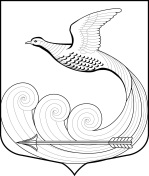 СОВЕТ ДЕПУТАТОВМуниципального образования Кипенское сельское поселение муниципального образования Ломоносовского муниципального района Ленинградской областиРЕШЕНИЕ № 30д.  Кипень                                                                                «26» октября 2023 г.                               О внесении изменений в решениеСовета депутатов МО Кипенское сельское поселение № 35 от 15.12.2022г.«О  бюджете муниципального образования Кипенское сельское поселение муниципального образования Ломоносовский муниципальный район Ленинградской области на 2023 год и на плановый период 2024 и 2025 годов». I. Статья 1. Основные характеристики местного бюджета муниципального образования Кипенское сельское поселение муниципального образования Ломоносовского муниципального района Ленинградской области на 2023 год и на плановый период 2024 и 2025 годов. 1.Утвердить основные характеристики местного бюджета муниципального образования Кипенское сельское поселение муниципального образования Ломоносовского муниципального района  Ленинградской области на 2023 год:-прогнозируемый общий объем доходов местного бюджета муниципального образования Кипенское сельское поселение в сумме 66 236,0 тысяч рублей;-прогнозируемый общий объем расходов местного бюджета муниципального образования Кипенское сельское поселение в сумме 68 170,0 тысяч рублей.-прогнозируемый дефицит на 2023 год местного бюджета муниципального образования Кипенское сельское поселение в сумме  1 934,0 тысяч рублей.Статья 2. Доходы местного бюджета муниципального образования Кипенское сельское поселение муниципального образования Ломоносовского муниципального района  Ленинградской области на 2023 год и на плановый период 2024 и 2025 годов. 1.Утвердить в пределах общего объема доходов местного бюджета муниципального образования Кипенское сельское поселение муниципального образования Ломоносовского муниципального района Ленинградской области, утвержденного статьей 1 настоящего решения, прогнозируемые поступления доходов и безвозмездные поступления на 2023-2025г.г. согласно приложению 2.Статья 4. Бюджетные ассигнования местного бюджета муниципального образования Кипенское сельское поселение муниципального образования Ломоносовского муниципального района  Ленинградской области на 2023 год и на плановый период 2024 и 2025 годов.1.Утвердить ведомственную структуру расходов местного бюджета муниципального образования Кипенское сельское поселение муниципального образования Ломоносовского муниципального района Ленинградской области на 2023 год и на плановый период 2024, 2025 годов согласно приложению 6.2.Утвердить в пределах общего объема расходов, утвержденного статьей 1 настоящего  решения распределение бюджетных ассигнований по целевым статьям (муниципальным программам муниципального образования Кипенское сельское поселение муниципального образования Ломоносовского муниципального района Ленинградской области и непрограммным направлениям деятельности), группам и подгруппам видов расходов классификации расходов бюджетов, а также по разделам и подразделам классификации расходов бюджета на 2023 год и на  плановый период 2024, 2025 годов согласно приложению 7.3.Утвердить в пределах общего объема расходов, утвержденного статьей 1 настоящего  решения распределение бюджетных ассигнований по разделам и подразделам классификации расходов бюджета на 2023 год и на  плановый период 2024,2025 годов согласно приложению 8.II.Опубликовать данное решение на официальном сайте МО Кипенское сельское поселение МО Ломоносовского муниципального района Ленинградской области.Председатель Совета депутатовМО Кипенское сельское поселение                                                                  М.В. Кюне                                                                                 Приложение  2                                                                                   Приложение  2                                                                                   Приложение  2                                                                                   Приложение  2                                                                                   Приложение  2                                                                                   Приложение  2                                                                                   Приложение  2               ПРОГНОЗИРУЕМЫЕ              ПРОГНОЗИРУЕМЫЕ              ПРОГНОЗИРУЕМЫЕ              ПРОГНОЗИРУЕМЫЕ              ПРОГНОЗИРУЕМЫЕ              ПРОГНОЗИРУЕМЫЕ              ПРОГНОЗИРУЕМЫЕ              ПРОГНОЗИРУЕМЫЕ                 поступления налоговых, неналоговых доходов  и безвозмездных поступлений в бюджет муниципального образования  Кипенское сельское поселение                поступления налоговых, неналоговых доходов  и безвозмездных поступлений в бюджет муниципального образования  Кипенское сельское поселение                поступления налоговых, неналоговых доходов  и безвозмездных поступлений в бюджет муниципального образования  Кипенское сельское поселение                поступления налоговых, неналоговых доходов  и безвозмездных поступлений в бюджет муниципального образования  Кипенское сельское поселение                поступления налоговых, неналоговых доходов  и безвозмездных поступлений в бюджет муниципального образования  Кипенское сельское поселение                поступления налоговых, неналоговых доходов  и безвозмездных поступлений в бюджет муниципального образования  Кипенское сельское поселение                поступления налоговых, неналоговых доходов  и безвозмездных поступлений в бюджет муниципального образования  Кипенское сельское поселение                поступления налоговых, неналоговых доходов  и безвозмездных поступлений в бюджет муниципального образования  Кипенское сельское поселение      на 2023 год и на плановый период 2024 и 2025 годов      на 2023 год и на плановый период 2024 и 2025 годов      на 2023 год и на плановый период 2024 и 2025 годов      на 2023 год и на плановый период 2024 и 2025 годов      на 2023 год и на плановый период 2024 и 2025 годов      на 2023 год и на плановый период 2024 и 2025 годов      на 2023 год и на плановый период 2024 и 2025 годов      на 2023 год и на плановый период 2024 и 2025 годовКод бюджетнойСумма                                                     ( Тысяч рублей)Сумма                                                     ( Тысяч рублей)Сумма                                                     ( Тысяч рублей)Сумма                                                     ( Тысяч рублей)Сумма                                                     ( Тысяч рублей)Сумма                                                     ( Тысяч рублей)классификации                     Источники доходовСумма                                                     ( Тысяч рублей)Сумма                                                     ( Тысяч рублей)Сумма                                                     ( Тысяч рублей)Сумма                                                     ( Тысяч рублей)Сумма                                                     ( Тысяч рублей)Сумма                                                     ( Тысяч рублей)2023год2023год2024год2024год2025год2025год1233 4 4 5 5 1 00 00000 00 0000 000НАЛОГОВЫЕ И НЕНАЛОГОВЫЕ ДОХОДЫ37 016,3037 016,3031 439,4031 439,4031 895,8031 895,80 1 01 00000 00 0000 000НАЛОГИ НА ПРИБЫЛЬ, ДОХОДЫ10 565,0010 565,007 257,007 257,007 301,307 301,30 1 01 02000 01 0000 110Налог на доходы физических лиц10 565,0010 565,007 257,007 257,007 301,307 301,30 1 03 00000 00 0000 000НАЛОГИ НА ТОВАРЫ (РАБОТЫ, УСЛУГИ), РЕАЛИЗУЕМЫЕ НА ТЕРРИТОРИИ РОССИЙСКОЙ ФЕДЕРАЦИИ1 426,301 426,301 171,301 171,301 218,201 218,20 1 03 02000 01 0000 110Акцизы по подакцизным товарам (продукции), производимым на территории Российской Федерации 1 426,301 426,301 171,301 171,301 218,201 218,20 1 06 00000 00 0000 000НАЛОГИ НА ИМУЩЕСТВО21 054,2021 054,2017 745,0017 745,0017 910,0017 910,00 1 06 01000 10 0000 110Налог на имущество физических лиц1 320,001 320,001 000,001 000,001 000,001 000,00 1 06 06000 10 0000 110Земельный налог19 734,2019 734,2016 745,0016 745,0016 910,0016 910,00 1 08 00000 00 0000 000 ГОСУДАРСТВЕННАЯ ПОШЛИНА21,7021,7059,0059,0061,4061,40 1 08 04000 10 0000 110 Государственная пошлина за совершение нотариальных действий должностными лицами органов местного самоуправления, уполномоченными в соответствии с законодательными актами Российской Федерации на совершение нотариальных действий21,7021,7059,0059,0061,4061,40 1 11 00000 00 0000 000ДОХОДЫ ОТ ИСПОЛЬЗОВАНИЯ ИМУЩЕСТВА, НАХОДЯЩЕГОСЯ В ГОСУДАРСТВЕННОЙ И МУНИЦИПАЛЬНОЙ СОБСТВЕННОСТИ3 318,503 318,503 129,303 129,303 244,203 244,201 11 05000 00 0000 120Доходы, получаемые в виде арендной либо иной платы за передачу в возмездное пользование государственного и муниципального имущества (за исключением имущества бюджетных и автономных учреждений, а также имущества государственных и муниципальных унитарных предприятий, в том числе казенных)1 948,001 948,001 704,001 704,001 761,901 761,901 11 09000 00 0000 120Прочие доходы от использования имущества и прав, находящихся в государственной и муниципальной собственности (за исключением имущества бюджетных и автономных учреждений, а также имущества государственных и муниципальных унитарных предприятий, в том числе казенных)1 370,501 370,501 425,301 425,301 482,301 482,301 12 00000 00 0000 000ПЛАТЕЖИ ПРИ ПОЛЬЗОВАНИИ ПРИРОДНЫМИ РЕСУРСАМИ13,9013,9014,8014,8015,2015,201 12 01000 00 0000 120Плата за негативное воздействие на окружающую среду13,9013,9014,8014,8015,2015,201 13 00000 00 0000 000 ДОХОДЫ ОТ ОКАЗАНИЯ ПЛАТНЫХ УСЛУГ (РАБОТ) И КОМПЕНСАЦИИ ЗАТРАТ ГОСУДАРСТВА600,00600,002 000,002 000,002 080,002 080,001 13 01000 00 0000 130Доходы от оказания платных услуг (работ)600,00600,00 2 000,00 2 000,002 080,002 080,001 15 00000 00 0000 000АДМИНИСТРАТИВНЫЕ ПЛАТЕЖИ И СБОРЫ16,7016,7017,4017,4018,1018,10 1 15 02000 00 0000 140Платежи, взимаемые государственными и муниципальными органами (организациями) за выполнение определенных функций16,7016,7017,4017,4018,1018,10 2 00 00000 00 0000 000БЕЗВОЗМЕЗДНЫЕ ПОСТУПЛЕНИЯ29 219,729 219,748 208,548 208,518 266,418 266,42 02 10000 00 0000 150Дотации бюджетам субъектов Российской Федерации и муниципальных образований15 259,915 259,915 950,515 950,516 590,016 590,02 02 20000 00 0000 150Субсидии бюджетам сельских поселений  на софинансирование капитальных вложений в объекты государственной (муниципальной) собственности13 236,713 236,731 926,031 926,01 336,51 336,52 02 30000 00 0000 150Субвенции бюджетам субъектов Российской Федерации и муниципальных образований318,1318,1332,0332,0339,9339,92 07 00000 00 0000 150Прочие безвозмездные поступления в бюджеты сельских поселений405,00405,000,00,00,00,0Всего доходов:66 236,066 236,079 647,979 647,950 162,250 162,2Приложение 6Приложение 6Приложение 6Приложение 6Ведомственная структура расходов бюджета Кипенского сельского поселения Ломоносовского муниципального района Ленинградской областиВедомственная структура расходов бюджета Кипенского сельского поселения Ломоносовского муниципального района Ленинградской областиВедомственная структура расходов бюджета Кипенского сельского поселения Ломоносовского муниципального района Ленинградской областиВедомственная структура расходов бюджета Кипенского сельского поселения Ломоносовского муниципального района Ленинградской областиВедомственная структура расходов бюджета Кипенского сельского поселения Ломоносовского муниципального района Ленинградской областиВедомственная структура расходов бюджета Кипенского сельского поселения Ломоносовского муниципального района Ленинградской областиВедомственная структура расходов бюджета Кипенского сельского поселения Ломоносовского муниципального района Ленинградской областиВедомственная структура расходов бюджета Кипенского сельского поселения Ломоносовского муниципального района Ленинградской областиВедомственная структура расходов бюджета Кипенского сельского поселения Ломоносовского муниципального района Ленинградской областиВедомственная структура расходов бюджета Кипенского сельского поселения Ломоносовского муниципального района Ленинградской областиВедомственная структура расходов бюджета Кипенского сельского поселения Ломоносовского муниципального района Ленинградской областиВедомственная структура расходов бюджета Кипенского сельского поселения Ломоносовского муниципального района Ленинградской областиВедомственная структура расходов бюджета Кипенского сельского поселения Ломоносовского муниципального района Ленинградской областиВедомственная структура расходов бюджета Кипенского сельского поселения Ломоносовского муниципального района Ленинградской областиВедомственная структура расходов бюджета Кипенского сельского поселения Ломоносовского муниципального района Ленинградской областиВедомственная структура расходов бюджета Кипенского сельского поселения Ломоносовского муниципального района Ленинградской области (тыс. руб.) (тыс. руб.)НаименованиеМинРзПРПРЦСРЦСРВРВРСуммаСуммаСумма2024 г.2024 г.2025 г.2025 г.НаименованиеМинРзПРПРЦСРЦСРВРВРСуммаСуммаСумма2024 г.2024 г.2025 г.2025 г.МЕСТНАЯ АДМИНИСТРАЦИЯ КИПЕНСКОГО СЕЛЬСКОГО ПОСЕЛЕНИЯ90765 042,065 042,065 042,076 616,576 616,547 027,147 027,1ОБЩЕГОСУДАРСТВЕННЫЕ ВОПРОСЫ90701000020 138,820 138,820 138,815 286,315 286,315 922,815 922,8Функционирование Правительства Российской Федерации, высших исполнительных органов государственной власти субъектов Российской Федерации, местных администраций90701040417 565,317 565,317 565,313 432,813 432,815 769,315 769,3Обеспечение деятельности аппаратов органов местного самоуправления90701040499.0.00.0021099.0.00.0021017 380,217 380,217 380,213 432,813 432,815 769,315 769,3Обеспечение деятельности аппаратов органов местного самоуправления (Расходы на выплаты персоналу в целях обеспечения выполнения функций государственными (муниципальными) органами, казенными учреждениями, органами управления государственными внебюджетными фондами)90701040499.0.00.0021099.0.00.0021010010013 603,213 603,213 603,29 900,09 900,012 110,012 110,0Расходы на выплаты персоналу государственных (муниципальных) органов90701040499.0.00.0021099.0.00.0021012012013 603,213 603,213 603,29 900,09 900,012 110,012 110,0Обеспечение деятельности аппаратов органов местного самоуправления (Закупка товаров, работ и услуг для обеспечения государственных (муниципальных) нужд)90701040499.0.00.0021099.0.00.002102002003 767,03 767,03 767,03 512,83 512,83 639,33 639,3Иные закупки товаров, работ и услуг для обеспечения государственных (муниципальных) нужд90701040499.0.00.0021099.0.00.002102402403 767,03 767,03 767,03 512,83 512,83 639,33 639,3Обеспечение деятельности аппаратов органов местного самоуправления (Иные бюджетные ассигнования)90701040499.0.00.0021099.0.00.0021080080010,010,010,020,020,020,020,0Уплата налогов, сборов и иных платежей90701040499.0.00.0021099.0.00.0021085085010,010,010,020,020,020,020,0Иные межбюджетные трансферты на передачу полномочий по исполнению бюджета и контролю за исполнением данного бюджета90701040499.0.00.0501099.0.00.05010103,6103,6103,6Иные межбюджетные трансферты на передачу полномочий по исполнению бюджета и контролю за исполнением данного бюджета (Межбюджетные трансферты)90701040499.0.00.0501099.0.00.05010500500103,6103,6103,6Иные межбюджетные трансферты90701040499.0.00.0501099.0.00.05010540540103,6103,6103,6Грант на поощрение муниципальных управленческих команд за достижение показателей деятельности ОМСУ.90701040499.0.00.7549099.0.00.7549081,581,581,5Грант на поощрение муниципальных управленческих команд за достижение показателей деятельности ОМСУ. (Расходы на выплаты персоналу в целях обеспечения выполнения функций государственными (муниципальными) органами, казенными учреждениями, органами управления государственными внебюджетными фондами)90701040499.0.00.7549099.0.00.7549010010081,581,581,5Расходы на выплаты персоналу государственных (муниципальных) органов90701040499.0.00.7549099.0.00.7549012012081,581,581,5Резервные фонды90701111170,070,070,050,050,050,050,0Реализация мероприятий за счет средств резервного фонда90701111199.0.00.0022099.0.00.0022070,070,070,050,050,050,050,0Реализация мероприятий за счет средств резервного фонда (Иные бюджетные ассигнования)90701111199.0.00.0022099.0.00.0022080080070,070,070,050,050,050,050,0Резервные средства90701111199.0.00.0022099.0.00.0022087087070,070,070,050,050,050,050,0Другие общегосударственные вопросы9070113132 503,52 503,52 503,51 803,51 803,5103,5103,5Прочие расходы в рамках полномочий органов местного самоуправления90701131399.0.00.0028099.0.00.002802 500,02 500,02 500,01 800,01 800,0100,0100,0Прочие расходы в рамках полномочий органов местного самоуправления (Закупка товаров, работ и услуг для обеспечения государственных (муниципальных) нужд)90701131399.0.00.0028099.0.00.002802002002 500,02 500,02 500,01 800,01 800,0100,0100,0Иные закупки товаров, работ и услуг для обеспечения государственных (муниципальных) нужд90701131399.0.00.0028099.0.00.002802402402 500,02 500,02 500,01 800,01 800,0100,0100,0Обеспечение выполнения органами местного самоуправления отдельных государственных полномочий Ленинградской области в сфере административных правоотношений90701131399.0.00.7134099.0.00.713403,53,53,53,53,53,53,5Обеспечение выполнения органами местного самоуправления отдельных государственных полномочий Ленинградской области в сфере административных правоотношений (Закупка товаров, работ и услуг для обеспечения государственных (муниципальных) нужд)90701131399.0.00.7134099.0.00.713402002003,53,53,53,53,53,53,5Иные закупки товаров, работ и услуг для обеспечения государственных (муниципальных) нужд90701131399.0.00.7134099.0.00.713402402403,53,53,53,53,53,53,5НАЦИОНАЛЬНАЯ ОБОРОНА907020000314,6314,6314,6328,5328,5339,9339,9Мобилизационная и вневойсковая подготовка907020303314,6314,6314,6328,5328,5339,9339,9Осуществление первичного воинского учета на территориях, где отсутствуют военные комиссариаты90702030399.0.00.5118099.0.00.51180314,6314,6314,6328,5328,5339,9339,9Осуществление первичного воинского учета на территориях, где отсутствуют военные комиссариаты (Расходы на выплаты персоналу в целях обеспечения выполнения функций государственными (муниципальными) органами, казенными учреждениями, органами управления государственными внебюджетными фондами)90702030399.0.00.5118099.0.00.51180100100314,6314,6314,6309,9309,9319,0319,0Расходы на выплаты персоналу государственных (муниципальных) органов90702030399.0.00.5118099.0.00.51180120120314,6314,6314,6309,9309,9319,0319,0Осуществление первичного воинского учета на территориях, где отсутствуют военные комиссариаты (Закупка товаров, работ и услуг для обеспечения государственных (муниципальных) нужд)90702030399.0.00.5118099.0.00.5118020020018,618,620,920,9Иные закупки товаров, работ и услуг для обеспечения государственных (муниципальных) нужд90702030399.0.00.5118099.0.00.5118024024018,618,620,920,9НАЦИОНАЛЬНАЯ БЕЗОПАСНОСТЬ И ПРАВООХРАНИТЕЛЬНАЯ ДЕЯТЕЛЬНОСТЬ9070300001 540,01 540,01 540,01 643,41 643,41 709,21 709,2Защита населения и территории от чрезвычайных ситуаций природного и техногенного характера, пожарная безопасность9070310101 540,01 540,01 540,01 643,41 643,41 709,21 709,2Проведение превентивных мероприятий в области пожарной безопасности.90703101007.4.01.0119007.4.01.01190560,0560,0560,0582,4582,4606,0606,0Проведение превентивных мероприятий в области пожарной безопасности. (Закупка товаров, работ и услуг для обеспечения государственных (муниципальных) нужд)90703101007.4.01.0119007.4.01.01190200200560,0560,0560,0582,4582,4606,0606,0Иные закупки товаров, работ и услуг для обеспечения государственных (муниципальных) нужд90703101007.4.01.0119007.4.01.01190240240560,0560,0560,0582,4582,4606,0606,0Мероприятия,направленные на защиту населения и территории от ЧС.90703101007.4.01.0119107.4.01.01191980,0980,0980,01 061,01 061,01 103,21 103,2Мероприятия,направленные на защиту населения и территории от ЧС. (Закупка товаров, работ и услуг для обеспечения государственных (муниципальных) нужд)90703101007.4.01.0119107.4.01.01191200200980,0980,0980,01 061,01 061,01 103,21 103,2Иные закупки товаров, работ и услуг для обеспечения государственных (муниципальных) нужд90703101007.4.01.0119107.4.01.01191240240980,0980,0980,01 061,01 061,01 103,21 103,2НАЦИОНАЛЬНАЯ ЭКОНОМИКА9070400003 755,43 755,43 755,433 948,033 948,01 167,71 167,7Дорожное хозяйство (дорожные фонды)9070409093 086,43 086,43 086,433 492,033 492,0693,7693,7Ремонт и содержание автомобильных дорог общего пользования местного значения.90704090905.4.01.0116005.4.01.01160970,1970,1970,1493,7493,7Ремонт и содержание автомобильных дорог общего пользования местного значения. (Закупка товаров, работ и услуг для обеспечения государственных (муниципальных) нужд)90704090905.4.01.0116005.4.01.01160200200970,1970,1970,1493,7493,7Иные закупки товаров, работ и услуг для обеспечения государственных (муниципальных) нужд90704090905.4.01.0116005.4.01.01160240240970,1970,1970,1493,7493,7Паспортизация дорог местного значения.90704090905.4.01.0117005.4.01.01170100,0100,0100,0100,0100,0100,0100,0Паспортизация дорог местного значения. (Закупка товаров, работ и услуг для обеспечения государственных (муниципальных) нужд)90704090905.4.01.0117005.4.01.01170200200100,0100,0100,0100,0100,0100,0100,0Иные закупки товаров, работ и услуг для обеспечения государственных (муниципальных) нужд90704090905.4.01.0117005.4.01.01170240240100,0100,0100,0100,0100,0100,0100,0Капитальный ремонт и ремонт автомобильных дорог общего пользования местного значения, имеющих социально-значимый характер(конкурсные).90704090905.4.01.S420005.4.01.S4200887,9887,9887,933 291,933 291,9Капитальный ремонт и ремонт автомобильных дорог общего пользования местного значения, имеющих социально-значимый характер(конкурсные). (Закупка товаров, работ и услуг для обеспечения государственных (муниципальных) нужд)90704090905.4.01.S420005.4.01.S4200200200887,9887,9887,933 291,933 291,9Иные закупки товаров, работ и услуг для обеспечения государственных (муниципальных) нужд90704090905.4.01.S420005.4.01.S4200240240887,9887,9887,933 291,933 291,9Мероприятия, направленные на реализацию областного закона от 28 декабря 2018 года № 147-оз "О старостах сельских населённых пунктов Ленинградской области и содействии участию населения в осуществлении местного самоуправления в иных формах на частях территорий муниципальных образований Ленинградской области "90704090908.4.01.S477008.4.01.S4770718,2718,2718,2Мероприятия, направленные на реализацию областного закона от 28 декабря 2018 года № 147-оз "О старостах сельских населённых пунктов Ленинградской области и содействии участию населения в осуществлении местного самоуправления в иных формах на частях территорий муниципальных образований Ленинградской области " (Закупка товаров, работ и услуг для обеспечения государственных (муниципальных) нужд)90704090908.4.01.S477008.4.01.S4770200200718,2718,2718,2Иные закупки товаров, работ и услуг для обеспечения государственных (муниципальных) нужд90704090908.4.01.S477008.4.01.S4770240240718,2718,2718,2Мероприятия,направленные на совершенствование организации уличного движения транспортных средств и пешеходов на территории сельского поселения90704090910.4.01.0116110.4.01.01161410,2410,2410,2100,1100,1100,0100,0Мероприятия,направленные на совершенствование организации уличного движения транспортных средств и пешеходов на территории сельского поселения (Закупка товаров, работ и услуг для обеспечения государственных (муниципальных) нужд)90704090910.4.01.0116110.4.01.01161200200410,2410,2410,2100,1100,1100,0100,0Иные закупки товаров, работ и услуг для обеспечения государственных (муниципальных) нужд90704090910.4.01.0116110.4.01.01161240240410,2410,2410,2100,1100,1100,0100,0Другие вопросы в области национальной экономики907041212669,0669,0669,0456,0456,0474,0474,0Мероприятия в области градостроения и землепользования в рамках непрограмных направлений деятельности органов местного самоуправления90704121299.0.00.8002099.0.00.80020669,0669,0669,0456,0456,0474,0474,0Мероприятия в области градостроения и землепользования в рамках непрограмных направлений деятельности органов местного самоуправления (Закупка товаров, работ и услуг для обеспечения государственных (муниципальных) нужд)90704121299.0.00.8002099.0.00.80020200200669,0669,0669,0456,0456,0474,0474,0Иные закупки товаров, работ и услуг для обеспечения государственных (муниципальных) нужд90704121299.0.00.8002099.0.00.80020240240669,0669,0669,0456,0456,0474,0474,0ЖИЛИЩНО-КОММУНАЛЬНОЕ ХОЗЯЙСТВО90705000024 028,224 028,224 028,211 135,811 135,813 179,413 179,4Жилищное хозяйство9070501011 278,41 278,41 278,41 028,41 028,41 028,41 028,4Мероприятия по обеспечению муниципальной программы муниципального образования Кипенское сельское поселение "Капитальный ремонт многоквартирных домов"90705010103.4.01.0103003.4.01.010301 241,01 241,01 241,0991,0991,0991,0991,0Мероприятия по обеспечению муниципальной программы муниципального образования Кипенское сельское поселение "Капитальный ремонт многоквартирных домов" (Закупка товаров, работ и услуг для обеспечения государственных (муниципальных) нужд)90705010103.4.01.0103003.4.01.010302002001 240,01 240,01 240,0990,0990,0990,0990,0Иные закупки товаров, работ и услуг для обеспечения государственных (муниципальных) нужд90705010103.4.01.0103003.4.01.010302402401 240,01 240,01 240,0990,0990,0990,0990,0Мероприятия по обеспечению муниципальной программы муниципального образования Кипенское сельское поселение "Капитальный ремонт многоквартирных домов" (Иные бюджетные ассигнования)90705010103.4.01.0103003.4.01.010308008001,01,01,01,01,01,01,0Уплата налогов, сборов и иных платежей90705010103.4.01.0103003.4.01.010308508501,01,01,01,01,01,01,0Мероприятия по обеспечению начисления, сбора платы за соцнайм муниципального жилья в рамках непрограмных направлений деятельности органов местного самоуправления90705010199.0.00.8003099.0.00.8003037,437,437,437,437,437,437,4Мероприятия по обеспечению начисления, сбора платы за соцнайм муниципального жилья в рамках непрограмных направлений деятельности органов местного самоуправления (Закупка товаров, работ и услуг для обеспечения государственных (муниципальных) нужд)90705010199.0.00.8003099.0.00.8003020020037,437,437,437,437,437,437,4Иные закупки товаров, работ и услуг для обеспечения государственных (муниципальных) нужд90705010199.0.00.8003099.0.00.8003024024037,437,437,437,437,437,437,4Коммунальное хозяйство907050202130,0130,0130,0130,0130,0130,0130,0Мероприятия по обслуживанию объектов коммунального хозяйства, находящегося в муниципальной собственности90705020299.0.00.8004099.0.00.80040130,0130,0130,0130,0130,0130,0130,0Мероприятия по обслуживанию объектов коммунального хозяйства, находящегося в муниципальной собственности (Закупка товаров, работ и услуг для обеспечения государственных (муниципальных) нужд)90705020299.0.00.8004099.0.00.80040200200130,0130,0130,0130,0130,0130,0130,0Иные закупки товаров, работ и услуг для обеспечения государственных (муниципальных) нужд90705020299.0.00.8004099.0.00.80040240240130,0130,0130,0130,0130,0130,0130,0Благоустройство90705030322 619,822 619,822 619,89 977,49 977,412 021,012 021,0Мероприятия на поддержку развития общественной инфраструктуры муниципального значения муниципального образования Кипенское сельское поселение90705030302.4.01.S484002.4.01.S4840147,4147,4147,4Мероприятия на поддержку развития общественной инфраструктуры муниципального значения муниципального образования Кипенское сельское поселение (Закупка товаров, работ и услуг для обеспечения государственных (муниципальных) нужд)90705030302.4.01.S484002.4.01.S4840200200147,4147,4147,4Иные закупки товаров, работ и услуг для обеспечения государственных (муниципальных) нужд90705030302.4.01.S484002.4.01.S4840240240147,4147,4147,4Мероприятия по модернизации, ремонту и поддержанию в работоспособном состоянии уличного освещения, прокладке новых линий90705030304.4.01.0104004.4.01.01040200,0200,0200,0566,0566,0700,0700,0Мероприятия по модернизации, ремонту и поддержанию в работоспособном состоянии уличного освещения, прокладке новых линий (Закупка товаров, работ и услуг для обеспечения государственных (муниципальных) нужд)90705030304.4.01.0104004.4.01.01040200200200,0200,0200,0566,0566,0700,0700,0Иные закупки товаров, работ и услуг для обеспечения государственных (муниципальных) нужд90705030304.4.01.0104004.4.01.01040240240200,0200,0200,0566,0566,0700,0700,0Мероприятия по закупке материалов и инструментов для обслуживания линий уличного освещения90705030304.4.01.0105004.4.01.01050150,0150,0150,0500,0500,0550,0550,0Мероприятия по закупке материалов и инструментов для обслуживания линий уличного освещения (Закупка товаров, работ и услуг для обеспечения государственных (муниципальных) нужд)90705030304.4.01.0105004.4.01.01050200200150,0150,0150,0500,0500,0550,0550,0Иные закупки товаров, работ и услуг для обеспечения государственных (муниципальных) нужд90705030304.4.01.0105004.4.01.01050240240150,0150,0150,0500,0500,0550,0550,0Мероприятия по оплате электроэнергии уличного освещения.90705030304.4.01.0106004.4.01.010601 200,01 200,01 200,01 250,01 250,01 300,01 300,0Мероприятия по оплате электроэнергии уличного освещения. (Закупка товаров, работ и услуг для обеспечения государственных (муниципальных) нужд)90705030304.4.01.0106004.4.01.010602002001 200,01 200,01 200,01 250,01 250,01 300,01 300,0Иные закупки товаров, работ и услуг для обеспечения государственных (муниципальных) нужд90705030304.4.01.0106004.4.01.010602402401 200,01 200,01 200,01 250,01 250,01 300,01 300,0Мероприятия по очистке дорог от снега внутрипоселковых дорог общего пользования местного значения.90705030304.4.02.0107004.4.02.010702 400,02 400,02 400,01 250,01 250,01 500,01 500,0Мероприятия по очистке дорог от снега внутрипоселковых дорог общего пользования местного значения. (Закупка товаров, работ и услуг для обеспечения государственных (муниципальных) нужд)90705030304.4.02.0107004.4.02.010702002002 400,02 400,02 400,01 250,01 250,01 500,01 500,0Иные закупки товаров, работ и услуг для обеспечения государственных (муниципальных) нужд90705030304.4.02.0107004.4.02.010702402402 400,02 400,02 400,01 250,01 250,01 500,01 500,0Мероприятия по привлечению лиц для уборки территории поселения и поддержания надлежащего санитарного состояния муниципальных мусоросборных площадок.90705030304.4.03.0108004.4.03.010804 208,34 208,34 208,33 650,03 650,03 800,03 800,0Мероприятия по привлечению лиц для уборки территории поселения и поддержания надлежащего санитарного состояния муниципальных мусоросборных площадок. (Закупка товаров, работ и услуг для обеспечения государственных (муниципальных) нужд)90705030304.4.03.0108004.4.03.010802002004 208,34 208,34 208,33 650,03 650,03 800,03 800,0Иные закупки товаров, работ и услуг для обеспечения государственных (муниципальных) нужд90705030304.4.03.0108004.4.03.010802402404 208,34 208,34 208,33 650,03 650,03 800,03 800,0Мероприятия по привлечению лиц для производства покоса травы в летне-осенний период.90705030304.4.03.0109004.4.03.010901 000,01 000,01 000,0220,8220,82 600,02 600,0Мероприятия по привлечению лиц для производства покоса травы в летне-осенний период. (Закупка товаров, работ и услуг для обеспечения государственных (муниципальных) нужд)90705030304.4.03.0109004.4.03.010902002001 000,01 000,01 000,0220,8220,82 600,02 600,0Иные закупки товаров, работ и услуг для обеспечения государственных (муниципальных) нужд90705030304.4.03.0109004.4.03.010902402401 000,01 000,01 000,0220,8220,82 600,02 600,0Мероприятия по закупке инвентаря и материальных запасов для проведения общественных субботников по уборке и благоустройству территорий.90705030304.4.03.0112004.4.03.0112050,050,050,050,0Мероприятия по закупке инвентаря и материальных запасов для проведения общественных субботников по уборке и благоустройству территорий. (Закупка товаров, работ и услуг для обеспечения государственных (муниципальных) нужд)90705030304.4.03.0112004.4.03.0112020020050,050,050,050,0Иные закупки товаров, работ и услуг для обеспечения государственных (муниципальных) нужд90705030304.4.03.0112004.4.03.0112024024050,050,050,050,0Мероприятия по созданию мест (площадок) накопления твёрдых коммунальных отходов90705030304.4.03.S479004.4.03.S4790813,0813,0813,0533,0533,0Мероприятия по созданию мест (площадок) накопления твёрдых коммунальных отходов (Закупка товаров, работ и услуг для обеспечения государственных (муниципальных) нужд)90705030304.4.03.S479004.4.03.S4790200200813,0813,0813,0533,0533,0Иные закупки товаров, работ и услуг для обеспечения государственных (муниципальных) нужд90705030304.4.03.S479004.4.03.S4790240240813,0813,0813,0533,0533,0Мероприятия по профилактике клещевого энцефалита.90705030304.4.04.0113004.4.04.0113042,042,042,021,021,021,021,0Мероприятия по профилактике клещевого энцефалита. (Закупка товаров, работ и услуг для обеспечения государственных (муниципальных) нужд)90705030304.4.04.0113004.4.04.0113020020042,042,042,021,021,021,021,0Иные закупки товаров, работ и услуг для обеспечения государственных (муниципальных) нужд90705030304.4.04.0113004.4.04.0113024024042,042,042,021,021,021,021,0Мероприятия по сносу и утилизации деревьев, угрожающих жизни людей и системам жизнеобеспечения ЖКХ.90705030304.4.04.0114004.4.04.01140643,1643,1643,11 000,01 000,01 000,01 000,0Мероприятия по сносу и утилизации деревьев, угрожающих жизни людей и системам жизнеобеспечения ЖКХ. (Закупка товаров, работ и услуг для обеспечения государственных (муниципальных) нужд)90705030304.4.04.0114004.4.04.01140200200643,1643,1643,11 000,01 000,01 000,01 000,0Иные закупки товаров, работ и услуг для обеспечения государственных (муниципальных) нужд90705030304.4.04.0114004.4.04.01140240240643,1643,1643,11 000,01 000,01 000,01 000,0Мероприятия по установке и обустройству детских игровых площадок.90705030304.4.04.0115004.4.04.01150240,0240,0240,0300,0300,0300,0300,0Мероприятия по установке и обустройству детских игровых площадок. (Закупка товаров, работ и услуг для обеспечения государственных (муниципальных) нужд)90705030304.4.04.0115004.4.04.01150200200240,0240,0240,0300,0300,0300,0300,0Иные закупки товаров, работ и услуг для обеспечения государственных (муниципальных) нужд90705030304.4.04.0115004.4.04.01150240240240,0240,0240,0300,0300,0300,0300,0Мероприятия по обустройству,ремонту и содержанию внешних объектов инфраструктуры.90705030304.4.04.0116004.4.04.011601 597,91 597,91 597,9473,2473,2200,0200,0Мероприятия по обустройству,ремонту и содержанию внешних объектов инфраструктуры. (Закупка товаров, работ и услуг для обеспечения государственных (муниципальных) нужд)90705030304.4.04.0116004.4.04.011602002001 597,91 597,91 597,9473,2473,2200,0200,0Иные закупки товаров, работ и услуг для обеспечения государственных (муниципальных) нужд90705030304.4.04.0116004.4.04.011602402401 597,91 597,91 597,9473,2473,2200,0200,0Мероприятия на реализацию мероприятий по борьбе с борщевиком Сосновского.90705030304.4.04.S431004.4.04.S4310523,0523,0523,0163,4163,4Мероприятия на реализацию мероприятий по борьбе с борщевиком Сосновского. (Закупка товаров, работ и услуг для обеспечения государственных (муниципальных) нужд)90705030304.4.04.S431004.4.04.S4310200200523,0523,0523,0163,4163,4Иные закупки товаров, работ и услуг для обеспечения государственных (муниципальных) нужд90705030304.4.04.S431004.4.04.S4310240240523,0523,0523,0163,4163,4Мероприятия,направленные на реализацию областного закона от 15 января 2018 года №3-оз "О содействии участию населения в осуществлении местного самоуправления в иных формах на территории административных центров муниципальных образований ЛО".90705030308.4.01.S466008.4.01.S46601 155,31 155,31 155,3Мероприятия,направленные на реализацию областного закона от 15 января 2018 года №3-оз "О содействии участию населения в осуществлении местного самоуправления в иных формах на территории административных центров муниципальных образований ЛО". (Закупка товаров, работ и услуг для обеспечения государственных (муниципальных) нужд)90705030308.4.01.S466008.4.01.S46602002001 155,31 155,31 155,3Иные закупки товаров, работ и услуг для обеспечения государственных (муниципальных) нужд90705030308.4.01.S466008.4.01.S46602402401 155,31 155,31 155,3Мероприятия, направленные на реализацию областного закона от 28 декабря 2018 года № 147-оз "О старостах сельских населённых пунктов Ленинградской области и содействии участию населения в осуществлении местного самоуправления в иных формах на частях территорий муниципальных образований Ленинградской области "90705030308.4.01.S477008.4.01.S4770375,2375,2375,2Мероприятия, направленные на реализацию областного закона от 28 декабря 2018 года № 147-оз "О старостах сельских населённых пунктов Ленинградской области и содействии участию населения в осуществлении местного самоуправления в иных формах на частях территорий муниципальных образований Ленинградской области " (Закупка товаров, работ и услуг для обеспечения государственных (муниципальных) нужд)90705030308.4.01.S477008.4.01.S4770200200375,2375,2375,2Иные закупки товаров, работ и услуг для обеспечения государственных (муниципальных) нужд90705030308.4.01.S477008.4.01.S4770240240375,2375,2375,2Мероприятия по реализации программ формирования современной городской среды.90705030311.1.F2.5555011.1.F2.555507 924,67 924,67 924,6Мероприятия по реализации программ формирования современной городской среды. (Закупка товаров, работ и услуг для обеспечения государственных (муниципальных) нужд)90705030311.1.F2.5555011.1.F2.555502002007 924,67 924,67 924,6Иные закупки товаров, работ и услуг для обеспечения государственных (муниципальных) нужд90705030311.1.F2.5555011.1.F2.555502402407 924,67 924,67 924,6КУЛЬТУРА, КИНЕМАТОГРАФИЯ90708000012 799,612 799,612 799,611 679,211 679,212 013,212 013,2Культура90708010112 799,612 799,612 799,611 679,211 679,212 013,212 013,2Расходы на обеспечение деятельности казенных учреждений (Дом Культуры)90708010101.4.01.0023001.4.01.002308 613,78 613,78 613,78 085,48 085,48 375,58 375,5Расходы на обеспечение деятельности казенных учреждений (Дом Культуры) (Расходы на выплаты персоналу в целях обеспечения выполнения функций государственными (муниципальными) органами, казенными учреждениями, органами управления государственными внебюджетными фондами)90708010101.4.01.0023001.4.01.002301001003 125,03 125,03 125,03 249,83 249,83 379,83 379,8Расходы на выплаты персоналу казенных учреждений90708010101.4.01.0023001.4.01.002301101103 125,03 125,03 125,03 249,83 249,83 379,83 379,8Расходы на обеспечение деятельности казенных учреждений (Дом Культуры) (Закупка товаров, работ и услуг для обеспечения государственных (муниципальных) нужд)90708010101.4.01.0023001.4.01.002302002005 478,75 478,75 478,74 815,64 815,64 975,74 975,7Иные закупки товаров, работ и услуг для обеспечения государственных (муниципальных) нужд90708010101.4.01.0023001.4.01.002302402405 478,75 478,75 478,74 815,64 815,64 975,74 975,7Расходы на обеспечение деятельности казенных учреждений (Дом Культуры) (Иные бюджетные ассигнования)90708010101.4.01.0023001.4.01.0023080080010,010,010,020,020,020,020,0Уплата налогов, сборов и иных платежей90708010101.4.01.0023001.4.01.0023085085010,010,010,020,020,020,020,0Иные межбюджетные трансферты на осуществление мероприятий по развитию общественной инфраструктуры90708010101.4.01.0502001.4.01.05020130,0130,0130,0Иные межбюджетные трансферты на осуществление мероприятий по развитию общественной инфраструктуры (Закупка товаров, работ и услуг для обеспечения государственных (муниципальных) нужд)90708010101.4.01.0502001.4.01.05020200200130,0130,0130,0Иные закупки товаров, работ и услуг для обеспечения государственных (муниципальных) нужд90708010101.4.01.0502001.4.01.05020240240130,0130,0130,0Мероприятия на обеспечение выплат стимулирующего характера работникам муниципальных учреждений культуры Ленинградской области за счет областных средств (дом культуры)90708010101.4.01.S036001.4.01.S03602 718,32 718,32 718,32 282,42 282,42 282,42 282,4Мероприятия на обеспечение выплат стимулирующего характера работникам муниципальных учреждений культуры Ленинградской области за счет областных средств (дом культуры) (Расходы на выплаты персоналу в целях обеспечения выполнения функций государственными (муниципальными) органами, казенными учреждениями, органами управления государственными внебюджетными фондами)90708010101.4.01.S036001.4.01.S03601001002 718,32 718,32 718,32 282,42 282,42 282,42 282,4Расходы на выплаты персоналу казенных учреждений90708010101.4.01.S036001.4.01.S03601101102 718,32 718,32 718,32 282,42 282,42 282,42 282,4Расходы на обеспечение деятельности казенных учреждений (Библиотека)90708010101.4.02.0023001.4.02.00230871,1871,1871,1920,8920,8964,7964,7Расходы на обеспечение деятельности казенных учреждений (Библиотека) (Расходы на выплаты персоналу в целях обеспечения выполнения функций государственными (муниципальными) органами, казенными учреждениями, органами управления государственными внебюджетными фондами)90708010101.4.02.0023001.4.02.00230100100716,1716,1716,1744,8744,8774,7774,7Расходы на выплаты персоналу казенных учреждений90708010101.4.02.0023001.4.02.00230110110716,1716,1716,1744,8744,8774,7774,7Расходы на обеспечение деятельности казенных учреждений (Библиотека) (Закупка товаров, работ и услуг для обеспечения государственных (муниципальных) нужд)90708010101.4.02.0023001.4.02.00230200200155,0155,0155,0176,0176,0190,0190,0Иные закупки товаров, работ и услуг для обеспечения государственных (муниципальных) нужд90708010101.4.02.0023001.4.02.00230240240155,0155,0155,0176,0176,0190,0190,0Мероприятия на обеспечение стимулирующих выплат работникам муниципальных учреждений культуры Ленинградской области (библиотека)90708010101.4.02.S036001.4.02.S0360466,5466,5466,5390,6390,6390,6390,6Мероприятия на обеспечение стимулирующих выплат работникам муниципальных учреждений культуры Ленинградской области (библиотека) (Расходы на выплаты персоналу в целях обеспечения выполнения функций государственными (муниципальными) органами, казенными учреждениями, органами управления государственными внебюджетными фондами)90708010101.4.02.S036001.4.02.S0360100100466,5466,5466,5390,6390,6390,6390,6Расходы на выплаты персоналу казенных учреждений90708010101.4.02.S036001.4.02.S0360110110466,5466,5466,5390,6390,6390,6390,6СОЦИАЛЬНАЯ ПОЛИТИКА9071000001 425,41 425,41 425,41 514,31 514,31 574,91 574,9Пенсионное обеспечение9071001011 425,41 425,41 425,41 514,31 514,31 574,91 574,9Доплаты к пенсиям за муниципальный стаж.90710010106.4.01.0117006.4.01.011701 425,41 425,41 425,41 514,31 514,31 574,91 574,9Доплаты к пенсиям за муниципальный стаж. (Социальное обеспечение и иные выплаты населению)90710010106.4.01.0117006.4.01.011703003001 425,41 425,41 425,41 514,31 514,31 574,91 574,9Публичные нормативные социальные выплаты гражданам90710010106.4.01.0117006.4.01.011703103101 425,41 425,41 425,41 514,31 514,31 574,91 574,9ФИЗИЧЕСКАЯ КУЛЬТУРА И СПОРТ9071100001 040,01 040,01 040,01 081,01 081,01 120,01 120,0Другие вопросы в области физической культуры и спорта9071105051 040,01 040,01 040,01 081,01 081,01 120,01 120,0Мероприятия по проведению спортивных мероприятий90711050502.4.01.0101002.4.01.0101020,020,020,020,020,020,020,0Мероприятия по проведению спортивных мероприятий (Закупка товаров, работ и услуг для обеспечения государственных (муниципальных) нужд)90711050502.4.01.0101002.4.01.0101020020020,020,020,020,020,020,020,0Иные закупки товаров, работ и услуг для обеспечения государственных (муниципальных) нужд90711050502.4.01.0101002.4.01.0101024024020,020,020,020,020,020,020,0Содержание спортивных инструкторов90711050502.4.01.0102002.4.01.010201 020,01 020,01 020,01 061,01 061,01 100,01 100,0Содержание спортивных инструкторов (Закупка товаров, работ и услуг для обеспечения государственных (муниципальных) нужд)90711050502.4.01.0102002.4.01.010202002001 020,01 020,01 020,01 061,01 061,01 100,01 100,0Иные закупки товаров, работ и услуг для обеспечения государственных (муниципальных) нужд90711050502.4.01.0102002.4.01.010202402401 020,01 020,01 020,01 061,01 061,01 100,01 100,0СОВЕТ ДЕПУТАТОВ МУНИЦИПАЛЬНОГО ОБРАЗОВАНИЯ КИПЕНСКОЕ СЕЛЬСКОЕ ПОСЕЛЕНИЕ МУНИЦИПАЛЬНОГО ОБРАЗОВАНИЯ ЛОМОНОСОВСКОГО МУНИЦИПАЛЬНОГО РАЙОНА ЛЕНИНГРАДСКОЙ ОБЛАСТИ9473 128,03 128,03 128,03 031,43 031,43 135,13 135,1ОБЩЕГОСУДАРСТВЕННЫЕ ВОПРОСЫ9470100003 128,03 128,03 128,03 031,43 031,43 135,13 135,1Функционирование высшего должностного лица субъекта Российской Федерации и муниципального образования9470102021 856,91 856,91 856,91 830,41 830,41 903,61 903,6Обеспечение деятельности главы муниципального образования, главы местной администрации94701020299.0.00.0020099.0.00.002001 840,01 840,01 840,01 830,41 830,41 903,61 903,6Обеспечение деятельности главы муниципального образования, главы местной администрации (Расходы на выплаты персоналу в целях обеспечения выполнения функций государственными (муниципальными) органами, казенными учреждениями, органами управления государственными внебюджетными фондами)94701020299.0.00.0020099.0.00.002001001001 840,01 840,01 840,01 830,41 830,41 903,61 903,6Расходы на выплаты персоналу государственных (муниципальных) органов94701020299.0.00.0020099.0.00.002001201201 840,01 840,01 840,01 830,41 830,41 903,61 903,6Грант на поощрение муниципальных управленческих команд за достижение показателей деятельности ОМСУ.94701020299.0.00.7549099.0.00.7549016,916,916,9Грант на поощрение муниципальных управленческих команд за достижение показателей деятельности ОМСУ. (Расходы на выплаты персоналу в целях обеспечения выполнения функций государственными (муниципальными) органами, казенными учреждениями, органами управления государственными внебюджетными фондами)94701020299.0.00.7549099.0.00.7549010010016,916,916,9Расходы на выплаты персоналу государственных (муниципальных) органов94701020299.0.00.7549099.0.00.7549012012016,916,916,9Функционирование законодательных (представительных) органов государственной власти и представительных органов муниципальных образований9470103031 271,11 271,11 271,11 201,01 201,01 231,51 231,5Обеспечение деятельности аппаратов органов местного самоуправления94701030399.0.00.0021099.0.00.002101 230,51 230,51 230,51 201,01 201,01 231,51 231,5Обеспечение деятельности аппаратов органов местного самоуправления (Расходы на выплаты персоналу в целях обеспечения выполнения функций государственными (муниципальными) органами, казенными учреждениями, органами управления государственными внебюджетными фондами)94701030399.0.00.0021099.0.00.00210100100756,0756,0756,0756,0756,0756,0756,0Расходы на выплаты персоналу государственных (муниципальных) органов94701030399.0.00.0021099.0.00.00210120120756,0756,0756,0756,0756,0756,0756,0Обеспечение деятельности аппаратов органов местного самоуправления (Закупка товаров, работ и услуг для обеспечения государственных (муниципальных) нужд)94701030399.0.00.0021099.0.00.00210200200450,0450,0450,0420,0420,0450,0450,0Иные закупки товаров, работ и услуг для обеспечения государственных (муниципальных) нужд94701030399.0.00.0021099.0.00.00210240240450,0450,0450,0420,0420,0450,0450,0Обеспечение деятельности аппаратов органов местного самоуправления (Иные бюджетные ассигнования)94701030399.0.00.0021099.0.00.0021080080024,524,524,525,025,025,525,5Уплата налогов, сборов и иных платежей94701030399.0.00.0021099.0.00.0021085085024,524,524,525,025,025,525,5Иные межбюджетные трансферты по передаче полномочий по осуществлению внешнего муниципального финансового контроля94701030399.0.00.0503099.0.00.0503040,640,640,6Иные межбюджетные трансферты по передаче полномочий по осуществлению внешнего муниципального финансового контроля (Межбюджетные трансферты)94701030399.0.00.0503099.0.00.0503050050040,640,640,6Иные межбюджетные трансферты94701030399.0.00.0503099.0.00.0503054054040,640,640,6Всего68 170,068 170,068 170,079 647,979 647,950 162,250 162,2Приложение 7Приложение 7Приложение 7Распределение бюджетных ассигнований по разделам, по целевым статьям (государственным программам, и непрограммным направлениям деятельности), группам видов расходов, разделам, подразделам классификации расходов  бюджета Кипенского сельского поселения Ломоносовского муниципального района Ленинградской областиРаспределение бюджетных ассигнований по разделам, по целевым статьям (государственным программам, и непрограммным направлениям деятельности), группам видов расходов, разделам, подразделам классификации расходов  бюджета Кипенского сельского поселения Ломоносовского муниципального района Ленинградской областиРаспределение бюджетных ассигнований по разделам, по целевым статьям (государственным программам, и непрограммным направлениям деятельности), группам видов расходов, разделам, подразделам классификации расходов  бюджета Кипенского сельского поселения Ломоносовского муниципального района Ленинградской областиРаспределение бюджетных ассигнований по разделам, по целевым статьям (государственным программам, и непрограммным направлениям деятельности), группам видов расходов, разделам, подразделам классификации расходов  бюджета Кипенского сельского поселения Ломоносовского муниципального района Ленинградской областиРаспределение бюджетных ассигнований по разделам, по целевым статьям (государственным программам, и непрограммным направлениям деятельности), группам видов расходов, разделам, подразделам классификации расходов  бюджета Кипенского сельского поселения Ломоносовского муниципального района Ленинградской областиРаспределение бюджетных ассигнований по разделам, по целевым статьям (государственным программам, и непрограммным направлениям деятельности), группам видов расходов, разделам, подразделам классификации расходов  бюджета Кипенского сельского поселения Ломоносовского муниципального района Ленинградской областиНаименованиеЦСРВРРзПРСумма2024 г.2025 г.НаименованиеЦСРВРРзПРСумма2024 г.2025 г.Муниципальная программа муниципального образования Кипенское сельское поселение муниципального образования Ломоносовский муниципальный район Ленинградской области "Развитие культуры в муниципальном образовании Кипенское сельское поселение на 2022 - 2024 годы"01.0.00.0000012 799,611 679,212 013,2Комплекс процессных мероприятий01.4.00.0000012 799,611 679,212 013,2Комплекс процессных мероприятий "Создание условий для организации и проведения культурно-массовых мероприятий на территории муниципального образования Кипенское сельское поселение" (Дом Культуры)01.4.01.0000011 462,010 367,810 657,9Расходы на обеспечение деятельности казенных учреждений (Дом Культуры)01.4.01.002308 613,78 085,48 375,5Расходы на обеспечение деятельности казенных учреждений (Дом Культуры) (Расходы на выплаты персоналу в целях обеспечения выполнения функций государственными (муниципальными) органами, казенными учреждениями, органами управления государственными внебюджетными фондами)01.4.01.002301003 125,03 249,83 379,8Расходы на выплаты персоналу казенных учреждений01.4.01.0023011008013 125,03 249,83 379,8Расходы на обеспечение деятельности казенных учреждений (Дом Культуры) (Закупка товаров, работ и услуг для обеспечения государственных (муниципальных) нужд)01.4.01.002302005 478,74 815,64 975,7Иные закупки товаров, работ и услуг для обеспечения государственных (муниципальных) нужд01.4.01.0023024008015 478,74 815,64 975,7Расходы на обеспечение деятельности казенных учреждений (Дом Культуры) (Иные бюджетные ассигнования)01.4.01.0023080010,020,020,0Уплата налогов, сборов и иных платежей01.4.01.00230850080110,020,020,0Иные межбюджетные трансферты на осуществление мероприятий по развитию общественной инфраструктуры01.4.01.05020130,0Иные межбюджетные трансферты на осуществление мероприятий по развитию общественной инфраструктуры (Закупка товаров, работ и услуг для обеспечения государственных (муниципальных) нужд)01.4.01.05020200130,0Иные закупки товаров, работ и услуг для обеспечения государственных (муниципальных) нужд01.4.01.050202400801130,0Мероприятия на обеспечение выплат стимулирующего характера работникам муниципальных учреждений культуры Ленинградской области за счет областных средств (дом культуры)01.4.01.S03602 718,32 282,42 282,4Мероприятия на обеспечение выплат стимулирующего характера работникам муниципальных учреждений культуры Ленинградской области за счет областных средств (дом культуры) (Расходы на выплаты персоналу в целях обеспечения выполнения функций государственными (муниципальными) органами, казенными учреждениями, органами управления государственными внебюджетными фондами)01.4.01.S03601002 718,32 282,42 282,4Расходы на выплаты персоналу казенных учреждений01.4.01.S036011008012 718,32 282,42 282,4Комплекс процессных мероприятий "Создание условий для организации библиотечного обслуживания жителей муниципального образования Кипенское сельское поселение(Библиотека)01.4.02.000001 337,61 311,41 355,3Расходы на обеспечение деятельности казенных учреждений (Библиотека)01.4.02.00230871,1920,8964,7Расходы на обеспечение деятельности казенных учреждений (Библиотека) (Расходы на выплаты персоналу в целях обеспечения выполнения функций государственными (муниципальными) органами, казенными учреждениями, органами управления государственными внебюджетными фондами)01.4.02.00230100716,1744,8774,7Расходы на выплаты персоналу казенных учреждений01.4.02.002301100801716,1744,8774,7Расходы на обеспечение деятельности казенных учреждений (Библиотека) (Закупка товаров, работ и услуг для обеспечения государственных (муниципальных) нужд)01.4.02.00230200155,0176,0190,0Иные закупки товаров, работ и услуг для обеспечения государственных (муниципальных) нужд01.4.02.002302400801155,0176,0190,0Мероприятия на обеспечение стимулирующих выплат работникам муниципальных учреждений культуры Ленинградской области (библиотека)01.4.02.S0360466,5390,6390,6Мероприятия на обеспечение стимулирующих выплат работникам муниципальных учреждений культуры Ленинградской области (библиотека) (Расходы на выплаты персоналу в целях обеспечения выполнения функций государственными (муниципальными) органами, казенными учреждениями, органами управления государственными внебюджетными фондами)01.4.02.S0360100466,5390,6390,6Расходы на выплаты персоналу казенных учреждений01.4.02.S03601100801466,5390,6390,6Муниципальная программа муниципального образования Кипенское сельское поселение муниципального образования Ломоносовский муниципальный район Ленинградской области "Развитие физкультуры и спорта на территории муниципального образования Кипенское сельское поселение на 2022-2024 годы"02.0.00.000001 187,41 081,01 120,0Комплекс процессных мероприятий02.4.00.000001 187,41 081,01 120,0Комплекс процессных мероприятий "Развитие физкультуры и спорта на территории муниципального образования Кипенское сельское поселение на 2022-2024 годы"02.4.01.000001 187,41 081,01 120,0Мероприятия по проведению спортивных мероприятий02.4.01.0101020,020,020,0Мероприятия по проведению спортивных мероприятий (Закупка товаров, работ и услуг для обеспечения государственных (муниципальных) нужд)02.4.01.0101020020,020,020,0Иные закупки товаров, работ и услуг для обеспечения государственных (муниципальных) нужд02.4.01.01010240110520,020,020,0Содержание спортивных инструкторов02.4.01.010201 020,01 061,01 100,0Содержание спортивных инструкторов (Закупка товаров, работ и услуг для обеспечения государственных (муниципальных) нужд)02.4.01.010202001 020,01 061,01 100,0Иные закупки товаров, работ и услуг для обеспечения государственных (муниципальных) нужд02.4.01.0102024011051 020,01 061,01 100,0Мероприятия на поддержку развития общественной инфраструктуры муниципального значения муниципального образования Кипенское сельское поселение02.4.01.S4840147,4Мероприятия на поддержку развития общественной инфраструктуры муниципального значения муниципального образования Кипенское сельское поселение (Закупка товаров, работ и услуг для обеспечения государственных (муниципальных) нужд)02.4.01.S4840200147,4Иные закупки товаров, работ и услуг для обеспечения государственных (муниципальных) нужд02.4.01.S48402400503147,4Муниципальная программа муниципального образования Кипенское сельское поселение муниципального образования Ломоносовский муниципальный район Ленинградской области "Развитие и реконструкция жилищно-коммунального хозяйства муниципального образования Кипенского сельское поселение на 2022-2024 годы"03.0.00.000001 241,0991,0991,0Комплекс процессных мероприятий03.4.00.000001 241,0991,0991,0Комплекс процессных мероприятий "Муниципальная программа муниципального образования Кипенское сельское поселение "Капитальный ремонт многоквартирных домов"03.4.01.000001 241,0991,0991,0Мероприятия по обеспечению муниципальной программы муниципального образования Кипенское сельское поселение "Капитальный ремонт многоквартирных домов"03.4.01.010301 241,0991,0991,0Мероприятия по обеспечению муниципальной программы муниципального образования Кипенское сельское поселение "Капитальный ремонт многоквартирных домов" (Закупка товаров, работ и услуг для обеспечения государственных (муниципальных) нужд)03.4.01.010302001 240,0990,0990,0Иные закупки товаров, работ и услуг для обеспечения государственных (муниципальных) нужд03.4.01.0103024005011 240,0990,0990,0Мероприятия по обеспечению муниципальной программы муниципального образования Кипенское сельское поселение "Капитальный ремонт многоквартирных домов" (Иные бюджетные ассигнования)03.4.01.010308001,01,01,0Уплата налогов, сборов и иных платежей03.4.01.0103085005011,01,01,0Муниципальная программа муниципального образования Кипенское сельское поселение муниципального образования Ломоносовский муниципальный район Ленинградской области "Благоустройство территорий и населенных пунктов муниципального образования Кипенского сельское поселение на 2022-2024 годы"04.0.00.0000013 017,39 977,412 021,0Комплекс процессных мероприятий04.4.00.0000013 017,39 977,412 021,0Комплекс процессных мероприятий "Организация уличного освещения на территории муниципального образования Кипенское сельское поселение"04.4.01.000001 550,02 316,02 550,0Мероприятия по модернизации, ремонту и поддержанию в работоспособном состоянии уличного освещения, прокладке новых линий04.4.01.01040200,0566,0700,0Мероприятия по модернизации, ремонту и поддержанию в работоспособном состоянии уличного освещения, прокладке новых линий (Закупка товаров, работ и услуг для обеспечения государственных (муниципальных) нужд)04.4.01.01040200200,0566,0700,0Иные закупки товаров, работ и услуг для обеспечения государственных (муниципальных) нужд04.4.01.010402400503200,0566,0700,0Мероприятия по закупке материалов и инструментов для обслуживания линий уличного освещения04.4.01.01050150,0500,0550,0Мероприятия по закупке материалов и инструментов для обслуживания линий уличного освещения (Закупка товаров, работ и услуг для обеспечения государственных (муниципальных) нужд)04.4.01.01050200150,0500,0550,0Иные закупки товаров, работ и услуг для обеспечения государственных (муниципальных) нужд04.4.01.010502400503150,0500,0550,0Мероприятия по оплате электроэнергии уличного освещения.04.4.01.010601 200,01 250,01 300,0Мероприятия по оплате электроэнергии уличного освещения. (Закупка товаров, работ и услуг для обеспечения государственных (муниципальных) нужд)04.4.01.010602001 200,01 250,01 300,0Иные закупки товаров, работ и услуг для обеспечения государственных (муниципальных) нужд04.4.01.0106024005031 200,01 250,01 300,0Комплекс процессных мероприятий "Содержание дорог в зимнее время на территории муниципального образования Кипенское сельское поселение"04.4.02.000002 400,01 250,01 500,0Мероприятия по очистке дорог от снега внутрипоселковых дорог общего пользования местного значения.04.4.02.010702 400,01 250,01 500,0Мероприятия по очистке дорог от снега внутрипоселковых дорог общего пользования местного значения. (Закупка товаров, работ и услуг для обеспечения государственных (муниципальных) нужд)04.4.02.010702002 400,01 250,01 500,0Иные закупки товаров, работ и услуг для обеспечения государственных (муниципальных) нужд04.4.02.0107024005032 400,01 250,01 500,0Комплекс процессных мероприятий "Организация сбора и вывоза мусора на территории муниципального образования Кипенское сельское поселение"04.4.03.000006 021,34 453,86 450,0Мероприятия по привлечению лиц для уборки территории поселения и поддержания надлежащего санитарного состояния муниципальных мусоросборных площадок.04.4.03.010804 208,33 650,03 800,0Мероприятия по привлечению лиц для уборки территории поселения и поддержания надлежащего санитарного состояния муниципальных мусоросборных площадок. (Закупка товаров, работ и услуг для обеспечения государственных (муниципальных) нужд)04.4.03.010802004 208,33 650,03 800,0Иные закупки товаров, работ и услуг для обеспечения государственных (муниципальных) нужд04.4.03.0108024005034 208,33 650,03 800,0Мероприятия по привлечению лиц для производства покоса травы в летне-осенний период.04.4.03.010901 000,0220,82 600,0Мероприятия по привлечению лиц для производства покоса травы в летне-осенний период. (Закупка товаров, работ и услуг для обеспечения государственных (муниципальных) нужд)04.4.03.010902001 000,0220,82 600,0Иные закупки товаров, работ и услуг для обеспечения государственных (муниципальных) нужд04.4.03.0109024005031 000,0220,82 600,0Мероприятия по закупке инвентаря и материальных запасов для проведения общественных субботников по уборке и благоустройству территорий.04.4.03.0112050,050,0Мероприятия по закупке инвентаря и материальных запасов для проведения общественных субботников по уборке и благоустройству территорий. (Закупка товаров, работ и услуг для обеспечения государственных (муниципальных) нужд)04.4.03.0112020050,050,0Иные закупки товаров, работ и услуг для обеспечения государственных (муниципальных) нужд04.4.03.01120240050350,050,0Мероприятия по созданию мест (площадок) накопления твёрдых коммунальных отходов04.4.03.S4790813,0533,0Мероприятия по созданию мест (площадок) накопления твёрдых коммунальных отходов (Закупка товаров, работ и услуг для обеспечения государственных (муниципальных) нужд)04.4.03.S4790200813,0533,0Иные закупки товаров, работ и услуг для обеспечения государственных (муниципальных) нужд04.4.03.S47902400503813,0533,0Комплекс процессных мероприятий "Прочие мероприятия по благоустройству населённых пунктов на территории муниципального образования Кипенское сельское поселение"04.4.04.000003 046,01 957,61 521,0Мероприятия по профилактике клещевого энцефалита.04.4.04.0113042,021,021,0Мероприятия по профилактике клещевого энцефалита. (Закупка товаров, работ и услуг для обеспечения государственных (муниципальных) нужд)04.4.04.0113020042,021,021,0Иные закупки товаров, работ и услуг для обеспечения государственных (муниципальных) нужд04.4.04.01130240050342,021,021,0Мероприятия по сносу и утилизации деревьев, угрожающих жизни людей и системам жизнеобеспечения ЖКХ.04.4.04.01140643,11 000,01 000,0Мероприятия по сносу и утилизации деревьев, угрожающих жизни людей и системам жизнеобеспечения ЖКХ. (Закупка товаров, работ и услуг для обеспечения государственных (муниципальных) нужд)04.4.04.01140200643,11 000,01 000,0Иные закупки товаров, работ и услуг для обеспечения государственных (муниципальных) нужд04.4.04.011402400503643,11 000,01 000,0Мероприятия по установке и обустройству детских игровых площадок.04.4.04.01150240,0300,0300,0Мероприятия по установке и обустройству детских игровых площадок. (Закупка товаров, работ и услуг для обеспечения государственных (муниципальных) нужд)04.4.04.01150200240,0300,0300,0Иные закупки товаров, работ и услуг для обеспечения государственных (муниципальных) нужд04.4.04.011502400503240,0300,0300,0Мероприятия по обустройству, ремонту и содержанию внешних объектов инфраструктуры.04.4.04.011601 597,9473,2200,0Мероприятия по обустройству, ремонту и содержанию внешних объектов инфраструктуры. (Закупка товаров, работ и услуг для обеспечения государственных (муниципальных) нужд)04.4.04.011602001 597,9473,2200,0Иные закупки товаров, работ и услуг для обеспечения государственных (муниципальных) нужд04.4.04.0116024005031 597,9473,2200,0Мероприятия на реализацию мероприятий по борьбе с борщевиком Сосновского.04.4.04.S4310523,0163,4Мероприятия на реализацию мероприятий по борьбе с борщевиком Сосновского. (Закупка товаров, работ и услуг для обеспечения государственных (муниципальных) нужд)04.4.04.S4310200523,0163,4Иные закупки товаров, работ и услуг для обеспечения государственных (муниципальных) нужд04.4.04.S43102400503523,0163,4Муниципальная программа муниципального образования Кипенское сельское поселение муниципального образования Ломоносовский муниципальный район Ленинградской области "Развитие автомобильных дорог в муниципальном образовании Кипенское сельское поселение на 2022-2024гг."05.0.00.000001 958,033 391,9593,7Комплекс процессных мероприятий.05.4.00.000001 958,033 391,9593,7Комплекс процессных мероприятий "Развитие автомобильных дорог в муниципальном образовании Кипенское сельское поселение на 2022-2024гг."05.4.01.000001 958,033 391,9593,7Ремонт и содержание автомобильных дорог общего пользования местного значения.05.4.01.01160970,1493,7Ремонт и содержание автомобильных дорог общего пользования местного значения. (Закупка товаров, работ и услуг для обеспечения государственных (муниципальных) нужд)05.4.01.01160200970,1493,7Иные закупки товаров, работ и услуг для обеспечения государственных (муниципальных) нужд05.4.01.011602400409970,1493,7Паспортизация дорог местного значения.05.4.01.01170100,0100,0100,0Паспортизация дорог местного значения. (Закупка товаров, работ и услуг для обеспечения государственных (муниципальных) нужд)05.4.01.01170200100,0100,0100,0Иные закупки товаров, работ и услуг для обеспечения государственных (муниципальных) нужд05.4.01.011702400409100,0100,0100,0Капитальный ремонт и ремонт автомобильных дорог общего пользования местного значения, имеющих социально-значимый характер(конкурсные).05.4.01.S4200887,933 291,9Капитальный ремонт и ремонт автомобильных дорог общего пользования местного значения, имеющих социально-значимый характер(конкурсные). (Закупка товаров, работ и услуг для обеспечения государственных (муниципальных) нужд)05.4.01.S4200200887,933 291,9Иные закупки товаров, работ и услуг для обеспечения государственных (муниципальных) нужд05.4.01.S42002400409887,933 291,9Муниципальная программа муниципального образования Кипенское сельское поселение муниципального образования Ломоносовский муниципальный район Ленинградской области "Социальная поддержка населения в муниципальном образовании Кипенское сельское поселение на 2022-2024 годы"06.0.00.000001 425,41 514,31 574,9Комплекс процессных мероприятий.06.4.00.000001 425,41 514,31 574,9Комплекс процессных мероприятий "Социальная поддержка населения в муниципальном образовании Кипенское сельское поселение на 2022-2024 годы"06.4.01.000001 425,41 514,31 574,9Доплаты к пенсиям за муниципальный стаж.06.4.01.011701 425,41 514,31 574,9Доплаты к пенсиям за муниципальный стаж. (Социальное обеспечение и иные выплаты населению)06.4.01.011703001 425,41 514,31 574,9Публичные нормативные социальные выплаты гражданам06.4.01.0117031010011 425,41 514,31 574,9Муниципальная программа муниципального образования Кипенское сельское поселение муниципального образования Ломоносовский муниципальный район Ленинградской области «Обеспечение противопожарной безопасности муниципального образования Кипенское сельское поселение муниципального образования Ломоносовский муниципальный район Ленинградской области на 2022 - 2024 годы»07.0.00.000001 540,01 643,41 709,2Комплекс процессных мероприятий.07.4.00.000001 540,01 643,41 709,2Комплекс процессных мероприятий «Обеспечение противопожарной безопасности муниципального образования Кипенское сельское поселение муниципального образования Ломоносовский муниципальный район Ленинградской области на 2022 - 2024 годы»07.4.01.000001 540,01 643,41 709,2Проведение превентивных мероприятий в области пожарной безопасности.07.4.01.01190560,0582,4606,0Проведение превентивных мероприятий в области пожарной безопасности. (Закупка товаров, работ и услуг для обеспечения государственных (муниципальных) нужд)07.4.01.01190200560,0582,4606,0Иные закупки товаров, работ и услуг для обеспечения государственных (муниципальных) нужд07.4.01.011902400310560,0582,4606,0Мероприятия, направленные на защиту населения и территории от ЧС.07.4.01.01191980,01 061,01 103,2Мероприятия, направленные на защиту населения и территории от ЧС. (Закупка товаров, работ и услуг для обеспечения государственных (муниципальных) нужд)07.4.01.01191200980,01 061,01 103,2Иные закупки товаров, работ и услуг для обеспечения государственных (муниципальных) нужд07.4.01.011912400310980,01 061,01 103,2Муниципальная программа муниципального образования Кипенское сельское поселение муниципального образования Ломоносовский муниципальный район Ленинградской области «Развитие на части территорий муниципального образования Кипенское сельское поселение иных форм местного самоуправления на 2022 - 2024 годы»08.0.00.000002 248,7Комплекс процессных мероприятий.08.4.00.000002 248,7Комплекс процессных мероприятий «Развитие на части территорий муниципального образования Кипенское сельское поселение иных форм местного самоуправления на 2022 - 2024 годы»08.4.01.000002 248,7Мероприятия, направленные на реализацию областного закона от 15 января 2018 года №3-оз "О содействии участию населения в осуществлении местного самоуправления в иных формах на территории административных центров муниципальных образований ЛО".08.4.01.S46601 155,3Мероприятия, направленные на реализацию областного закона от 15 января 2018 года №3-оз "О содействии участию населения в осуществлении местного самоуправления в иных формах на территории административных центров муниципальных образований ЛО". (Закупка товаров, работ и услуг для обеспечения государственных (муниципальных) нужд)08.4.01.S46602001 155,3Иные закупки товаров, работ и услуг для обеспечения государственных (муниципальных) нужд08.4.01.S466024005031 155,3Мероприятия, направленные на реализацию областного закона от 28 декабря 2018 года № 147-оз "О старостах сельских населённых пунктов Ленинградской области и содействии участию населения в осуществлении местного самоуправления в иных формах на частях территорий муниципальных образований Ленинградской области "08.4.01.S47701 093,4Мероприятия, направленные на реализацию областного закона от 28 декабря 2018 года № 147-оз "О старостах сельских населённых пунктов Ленинградской области и содействии участию населения в осуществлении местного самоуправления в иных формах на частях территорий муниципальных образований Ленинградской области " (Закупка товаров, работ и услуг для обеспечения государственных (муниципальных) нужд)08.4.01.S47702001 093,4Иные закупки товаров, работ и услуг для обеспечения государственных (муниципальных) нужд08.4.01.S47702400409718,2Иные закупки товаров, работ и услуг для обеспечения государственных (муниципальных) нужд08.4.01.S47702400503375,2Муниципальная программа муниципального образования Кипенское сельское поселение муниципального образования Ломоносовский муниципальный район Ленинградской области «Повышение безопасности движения в муниципальном образовании Кипенское сельское поселение на 2014 - 2021 годы»10.0.00.00000410,2100,1100,0Комплекс процессных мероприятий.10.4.00.00000410,2100,1100,0Комплекс процессных мероприятий «Повышение безопасности движения в муниципальном образовании Кипенское сельское поселение на 2021 - 2023 годы»10.4.01.00000410,2100,1100,0Мероприятия, направленные на совершенствование организации уличного движения транспортных средств и пешеходов на территории сельского поселения10.4.01.01161410,2100,1100,0Мероприятия, направленные на совершенствование организации уличного движения транспортных средств и пешеходов на территории сельского поселения (Закупка товаров, работ и услуг для обеспечения государственных (муниципальных) нужд)10.4.01.01161200410,2100,1100,0Иные закупки товаров, работ и услуг для обеспечения государственных (муниципальных) нужд10.4.01.011612400409410,2100,1100,0Муниципальная программа "Формирование комфортной городской среды в муниципальном образовании Кипенское сельское поселение".11.0.00.000007 924,6Федеральные проекты, входящие в состав муниципальных проектов.11.1.00.000007 924,6Федеральный проект "Формирование комфортной городской среды в муниципальном образовании Кипенское сельское поселение".11.1.F2.000007 924,6Мероприятия по реализации программ формирования современной городской среды.11.1.F2.555507 924,6Мероприятия по реализации программ формирования современной городской среды. (Закупка товаров, работ и услуг для обеспечения государственных (муниципальных) нужд)11.1.F2.555502007 924,6Иные закупки товаров, работ и услуг для обеспечения государственных (муниципальных) нужд11.1.F2.5555024005037 924,6Реализация функций и полномочий органов местного самоуправления в рамках непрограммных направлений деятельности99.0.00.0000024 417,819 269,620 039,2Обеспечение деятельности главы муниципального образования, главы местной администрации99.0.00.002001 840,01 830,41 903,6Обеспечение деятельности главы муниципального образования, главы местной администрации (Расходы на выплаты персоналу в целях обеспечения выполнения функций государственными (муниципальными) органами, казенными учреждениями, органами управления государственными внебюджетными фондами)99.0.00.002001001 840,01 830,41 903,6Расходы на выплаты персоналу государственных (муниципальных) органов99.0.00.0020012001021 840,01 830,41 903,6Обеспечение деятельности аппаратов органов местного самоуправления99.0.00.0021018 610,714 633,817 000,8Обеспечение деятельности аппаратов органов местного самоуправления (Расходы на выплаты персоналу в целях обеспечения выполнения функций государственными (муниципальными) органами, казенными учреждениями, органами управления государственными внебюджетными фондами)99.0.00.0021010014 359,210 656,012 866,0Расходы на выплаты персоналу государственных (муниципальных) органов99.0.00.002101200103756,0756,0756,0Расходы на выплаты персоналу государственных (муниципальных) органов99.0.00.00210120010413 603,29 900,012 110,0Обеспечение деятельности аппаратов органов местного самоуправления (Закупка товаров, работ и услуг для обеспечения государственных (муниципальных) нужд)99.0.00.002102004 217,03 932,84 089,3Иные закупки товаров, работ и услуг для обеспечения государственных (муниципальных) нужд99.0.00.002102400103450,0420,0450,0Иные закупки товаров, работ и услуг для обеспечения государственных (муниципальных) нужд99.0.00.0021024001043 767,03 512,83 639,3Обеспечение деятельности аппаратов органов местного самоуправления (Иные бюджетные ассигнования)99.0.00.0021080034,545,045,5Уплата налогов, сборов и иных платежей99.0.00.00210850010324,525,025,5Уплата налогов, сборов и иных платежей99.0.00.00210850010410,020,020,0Реализация мероприятий за счет средств резервного фонда99.0.00.0022070,050,050,0Реализация мероприятий за счет средств резервного фонда (Иные бюджетные ассигнования)99.0.00.0022080070,050,050,0Резервные средства99.0.00.00220870011170,050,050,0Прочие расходы в рамках полномочий органов местного самоуправления99.0.00.002802 500,01 800,0100,0Прочие расходы в рамках полномочий органов местного самоуправления (Закупка товаров, работ и услуг для обеспечения государственных (муниципальных) нужд)99.0.00.002802002 500,01 800,0100,0Иные закупки товаров, работ и услуг для обеспечения государственных (муниципальных) нужд99.0.00.0028024001132 500,01 800,0100,0Межбюджетные трансферты99.0.00.05000144,2Иные межбюджетные трансферты на передачу полномочий по исполнению бюджета и контролю за исполнением данного бюджета99.0.00.05010103,6Иные межбюджетные трансферты на передачу полномочий по исполнению бюджета и контролю за исполнением данного бюджета (Межбюджетные трансферты)99.0.00.05010500103,6Иные межбюджетные трансферты99.0.00.050105400104103,6Иные межбюджетные трансферты по передаче полномочий по осуществлению внешнего муниципального финансового контроля99.0.00.0503040,6Иные межбюджетные трансферты по передаче полномочий по осуществлению внешнего муниципального финансового контроля (Межбюджетные трансферты)99.0.00.0503050040,6Иные межбюджетные трансферты99.0.00.05030540010340,6Осуществление отдельных государственных полномочий в рамках непрограммных направлений деятельности органов местного самоуправления99.0.00.50000314,6328,5339,9Осуществление первичного воинского учета на территориях, где отсутствуют военные комиссариаты99.0.00.51180314,6328,5339,9Осуществление первичного воинского учета на территориях, где отсутствуют военные комиссариаты (Расходы на выплаты персоналу в целях обеспечения выполнения функций государственными (муниципальными) органами, казенными учреждениями, органами управления государственными внебюджетными фондами)99.0.00.51180100314,6309,9319,0Расходы на выплаты персоналу государственных (муниципальных) органов99.0.00.511801200203314,6309,9319,0Осуществление первичного воинского учета на территориях, где отсутствуют военные комиссариаты (Закупка товаров, работ и услуг для обеспечения государственных (муниципальных) нужд)99.0.00.5118020018,620,9Иные закупки товаров, работ и услуг для обеспечения государственных (муниципальных) нужд99.0.00.51180240020318,620,9Осуществление отдельных государственных полномочий Ленинградской области в рамках непрограммных направлений деятельности органов местного самоуправления99.0.00.700003,53,53,5Обеспечение выполнения органами местного самоуправления отдельных государственных полномочий Ленинградской области в сфере административных правоотношений99.0.00.713403,53,53,5Обеспечение выполнения органами местного самоуправления отдельных государственных полномочий Ленинградской области в сфере административных правоотношений (Закупка товаров, работ и услуг для обеспечения государственных (муниципальных) нужд)99.0.00.713402003,53,53,5Иные закупки товаров, работ и услуг для обеспечения государственных (муниципальных) нужд99.0.00.7134024001133,53,53,5Грант на поощрение муниципальных управленческих команд за достижение показателей деятельности ОМСУ.99.0.00.7549098,4Грант на поощрение муниципальных управленческих команд за достижение показателей деятельности ОМСУ. (Расходы на выплаты персоналу в целях обеспечения выполнения функций государственными (муниципальными) органами, казенными учреждениями, органами управления государственными внебюджетными фондами)99.0.00.7549010098,4Расходы на выплаты персоналу государственных (муниципальных) органов99.0.00.75490120010216,9Расходы на выплаты персоналу государственных (муниципальных) органов99.0.00.75490120010481,5Мероприятия в рамках полномочий органов местного самоуправления99.0.00.80000836,4623,4641,4Мероприятия в области градостроения и землепользования в рамках непрограммных направлений деятельности органов местного самоуправления99.0.00.80020669,0456,0474,0Мероприятия в области градостроения и землепользования в рамках непрограммных направлений деятельности органов местного самоуправления (Закупка товаров, работ и услуг для обеспечения государственных (муниципальных) нужд)99.0.00.80020200669,0456,0474,0Иные закупки товаров, работ и услуг для обеспечения государственных (муниципальных) нужд99.0.00.800202400412669,0456,0474,0Мероприятия по обеспечению начисления, сбора платы за соцнайм муниципального жилья в рамках непрограммных направлений деятельности органов местного самоуправления99.0.00.8003037,437,437,4Мероприятия по обеспечению начисления, сбора платы за соцнайм муниципального жилья в рамках непрограммных направлений деятельности органов местного самоуправления (Закупка товаров, работ и услуг для обеспечения государственных (муниципальных) нужд)99.0.00.8003020037,437,437,4Иные закупки товаров, работ и услуг для обеспечения государственных (муниципальных) нужд99.0.00.80030240050137,437,437,4Мероприятия по обслуживанию объектов коммунального хозяйства, находящегося в муниципальной собственности99.0.00.80040130,0130,0130,0Мероприятия по обслуживанию объектов коммунального хозяйства, находящегося в муниципальной собственности (Закупка товаров, работ и услуг для обеспечения государственных (муниципальных) нужд)99.0.00.80040200130,0130,0130,0Иные закупки товаров, работ и услуг для обеспечения государственных (муниципальных) нужд99.0.00.800402400502130,0130,0130,0Всего68 170,079 647,950 162,2Приложение 8Приложение 8Распределение расходов, функциональная классификация расходов бюджета Кипенского сельского поселения Ломоносовского муниципального района Ленинградской областиРаспределение расходов, функциональная классификация расходов бюджета Кипенского сельского поселения Ломоносовского муниципального района Ленинградской областиРаспределение расходов, функциональная классификация расходов бюджета Кипенского сельского поселения Ломоносовского муниципального района Ленинградской областиРаспределение расходов, функциональная классификация расходов бюджета Кипенского сельского поселения Ломоносовского муниципального района Ленинградской областиРаспределение расходов, функциональная классификация расходов бюджета Кипенского сельского поселения Ломоносовского муниципального района Ленинградской областиРаспределение расходов, функциональная классификация расходов бюджета Кипенского сельского поселения Ломоносовского муниципального района Ленинградской области (тыс. руб.)НаименованиеРзПРСумма2024 г.2025 г.НаименованиеРзПРСумма2024 г.2025 г.ОБЩЕГОСУДАРСТВЕННЫЕ ВОПРОСЫ010023 266,718 317,719 057,9Функционирование высшего должностного лица субъекта Российской Федерации и муниципального образования01021 856,91 830,41 903,6Функционирование законодательных (представительных) органов государственной власти и представительных органов муниципальных образований01031 271,11 201,01 231,5Функционирование Правительства Российской Федерации, высших исполнительных органов государственной власти субъектов Российской Федерации, местных администраций010417 565,213 432,815 769,3Резервные фонды011170,050,050,0Другие общегосударственные вопросы01132 503,51 803,5103,5НАЦИОНАЛЬНАЯ ОБОРОНА0200314,6328,5339,9Мобилизационная и вневойсковая подготовка0203314,6328,5339,9НАЦИОНАЛЬНАЯ БЕЗОПАСНОСТЬ И ПРАВООХРАНИТЕЛЬНАЯ ДЕЯТЕЛЬНОСТЬ03001 540,01 643,41 709,2Защита населения и территории от чрезвычайных ситуаций природного и техногенного характера, пожарная безопасность03101 540,01 643,41 709,2НАЦИОНАЛЬНАЯ ЭКОНОМИКА04003 755,533 948,01 167,7Дорожное хозяйство (дорожные фонды)04093 086,533 492,0693,7Другие вопросы в области национальной экономики0412669,0456,0474,0ЖИЛИЩНО-КОММУНАЛЬНОЕ ХОЗЯЙСТВО050024 028,211 135,913 179,4Жилищное хозяйство05011 278,41 028,41 028,4Коммунальное хозяйство0502130,0130,0130,0Благоустройство050322 619,89 977,512 021,0КУЛЬТУРА, КИНЕМАТОГРАФИЯ080012 799,611 679,212 013,1Культура080112 799,611 679,212 013,1СОЦИАЛЬНАЯ ПОЛИТИКА10001 425,41 514,31 574,9Пенсионное обеспечение10011 425,41 514,31 574,9ФИЗИЧЕСКАЯ КУЛЬТУРА И СПОРТ11001 040,01 081,01 120,0Другие вопросы в области физической культуры и спорта11051 040,01 081,01 120,0Всего68 170,079 648,050 162,1